Happy Pet Products Ltd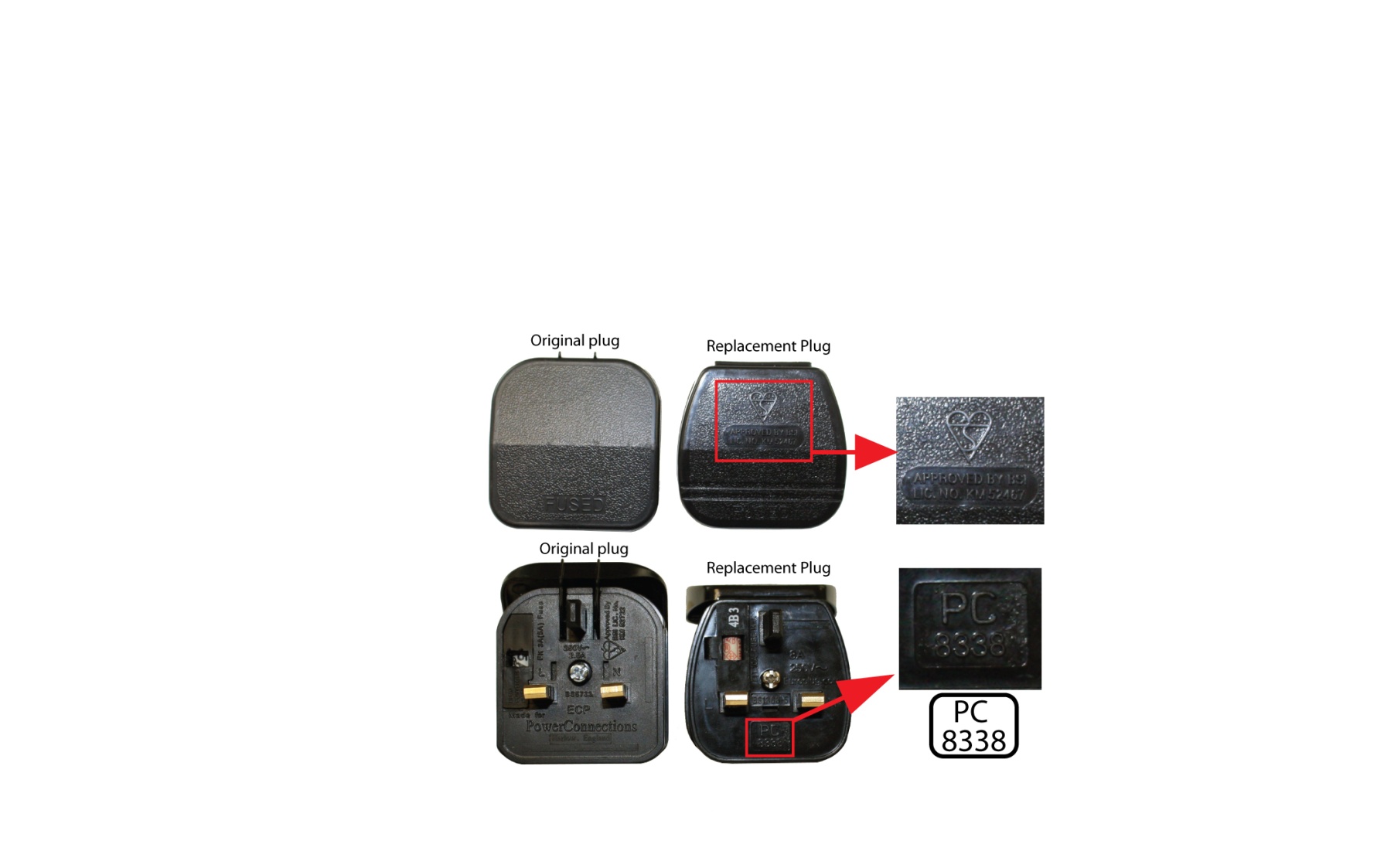 To help identify the plugs which need replacing, please refer to the images here which highlight the differences.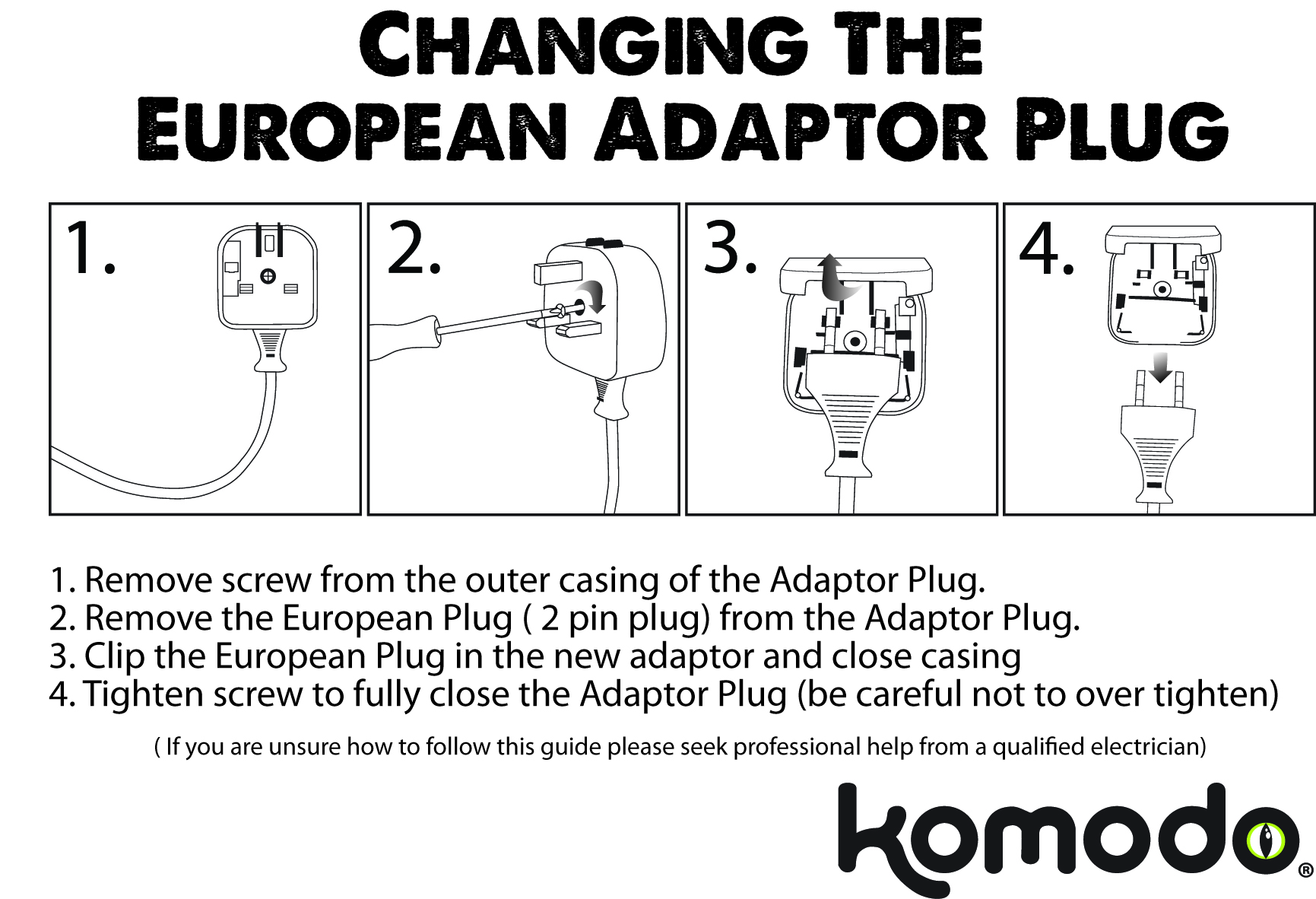 Please follow these instructions to change the converter plug.CodeProduct82300Ceramic ES Lamp Fixture82301Reflector Dome Clamp Lamp (14cm)82305T8 Fluorescent Ballast (15W)